 Wniosek o wyrażenie zgody przez Ministra Zdrowia na warunkowe wykonywanie zawodu pielęgniarki lub położnej na terytorium Rzeczypospolitej Polskiej w dowolnym podmiocie leczniczym (dotyczy pielęgniarek/położnych, które posiadają doświadczenie zawodowe)Wnioskuję o wyrażenie zgody na wykonywanie zawodu (zaznacz właściwe):   pielęgniarki           położnej 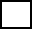 Dane Wnioskodawcy:Płeć:        kobieta       mężczyzna (zaznacz właściwe)Dane Pełnomocnika (jeżeli jest ustanowiony):Uzyskane kwalifikacje:Doświadczenie zawodowe:Oświadczam, że informacje podane we wniosku i załączone dokumenty są zgodne z prawdą, co potwierdzam własnoręcznym podpisem.Oświadczam, że wyrażam zgodę na przetwarzanie moich danych osobowych, w celu rozpatrzenia niniejszego wniosku.Data i podpis………………………………………………Oświadczam, że wyrażam zgodę na przetwarzanie przez Ministra Zdrowia z siedzibą w Warszawie (00-952) przy ul. Miodowej 15, moich danych osobowych zawartych we Wniosku w celu udostępnienia tych danych podmiotom leczniczym oferującym zatrudnienie pielęgniarkom/położnym, a tym samym uzyskania pomocy w zatrudnieniu w zawodzie pielęgniarki lub położnej na terytorium Rzeczypospolitej Polskiej.Data i podpis………………………………………………Informacja o przetwarzaniu danych osobowychW związku z realizacją wymogów art. 13 rozporządzenia Parlamentu Europejskiego i Rady (UE) 2016/679 z 27 kwietnia 2016 r. w sprawie ochrony osób fizycznych w związku z przetwarzaniem danych osobowych i w sprawie swobodnego przepływu takich danych oraz uchylenia dyrektywy 95/46/WE (ogólne rozporządzenie o ochronie danych) (rozporządzenia Parlamentu Europejskiego i Rady (UE) nr 2016/679 z dnia 27 kwietnia 2016 r. w sprawie ochrony osób fizycznych w związku z przetwarzaniem danych osobowych i w sprawie swobodnego przepływu takich danych oraz uchylenia dyrektywy 95/46/WE (ogólne rozporządzenie o ochronie danych) (Dz. Urz. UE L 119  z 04.05.2016, str. 1, Dz. Urz. UE L 127 z 23.05.2018, str. 2 oraz Dz. Urz. UE L 74 z 4.03.2021, str. 35), dalej: „RODO”, informujemy o zasadach przetwarzania danych osobowych i prawach z tym związanych.Administratorem Pani/Pana danych osobowych jest Minister Zdrowia z siedzibą w Warszawie (00-952), przy ul. Miodowej 15. Z Administratorem można kontaktować się listownie, za pomocą e-mail: kancelaria@mz.gov.pl lub za pośrednictwem platformy e-PUAP (adres skrytki: /8tk37sxx6h/SkrytkaESP).Administrator wyznaczył Inspektora Ochrony Danych, z którym można kontaktować się poprzez e-mail: iod@mz.gov.pl, za pośrednictwem platformy e-PUAP lub listownie na adres siedziby. Z Inspektorem Ochrony Danych można kontaktować się we wszystkich sprawach dotyczących przetwarzania danych osobowych oraz korzystania z praw związanych z przetwarzaniem danych.Pani/Pana dane osobowe zawarte we Wniosku przetwarzane są na podstawie art. 6 ust. 1 lit. a RODO w związku z udzieloną zgodą.Pani/Pana dane osobowe przetwarzane są w celu udostępnienia tych danych podmiotom leczniczym oferującym zatrudnienie pielęgniarkom/położnym, a tym samym uzyskania pomocy w zatrudnieniu w zawodzie pielęgniarki lub położnej na terytorium Rzeczypospolitej Polskiej ”.Pani/Pana dane osobowe mogą być udostępnione wyłącznie podmiotom leczniczym, które poszukują i oferują zatrudnienie pielęgniarkom/położnym na terytorium Rzeczypospolitej Polskiej. Ponadto Pani/Pana dane osobowe mogą być udostępnione podmiotom, które uprawnione są do ich otrzymania na podstawie przepisów prawa lub podmiotom, którym Administrator powierzył przetwarzanie danych osobowych na podstawie zawartej umowy.Pani/Pana dane osobowe będą przetwarzanie w sposób zautomatyzowany w systemie Elektroniczne Zarządzanie Dokumentacją (EZD) oraz gabinet.gov.pl, ale nie będą podlegały zautomatyzowanemu podejmowaniu decyzji, w tym profilowaniu. Pani/Pana dane osobowe przechowywane będą przez okres wynikający z przepisów o archiwizacji oraz zgodnie z obowiązującą w Ministerstwie Zdrowia instrukcją kancelaryjną.Pani/Pana dane osobowe nie będą przekazywane do państw trzecich lub organizacji międzynarodowych.Posiada Pani/Pan prawo do:dostępu do danych osobowych;sprostowania danych osobowych;ograniczenia przetwarzania danych osobowych;wniesienia sprzeciwu wobec przetwarzania danych osobowych;usunięcia danych osobowych;cofnięcia udzielonej zgody na przetwarzanie danych osobowych.W przypadku uznania, że przetwarzanie Pani/Pana danych osobowych narusza przepisy prawa, posiada Pani/Pan prawo wniesienia skargi do organu nadzorczego, tj. Prezesa Urzędu Ochrony Danych Osobowych (na adres: ul. Stawki 2, 00-193 Warszawa). Podanie danych osobowych jest całkowicie dobrowolne ale niezbędne do realizacji celu przetwarzania określonego w pkt 4.Imię (Imiona):Nazwisko:Nazwisko rodowe:Data urodzenia:Miejsce urodzenia (państwo, miejscowość):Obywatelstwo:Nazwa państwa/państw w którym/w których zostały uzyskane kwalifikacje:Dane do kontaktu (adres do korespondencji, nr telefonu, adres e-mail):Imię i nazwisko:Adres do korespondencji/nr telefonu/adres e-mail: Nazwa ukończonej szkoły: Uzyskany tytuł zawodowy i dokument potwierdzający ukończenie szkoły (data i miejsce wydania dokumentu):Okres kształcenia w szkole:Okres zatrudnienia jako pielęgniarka lub położna:Doświadczenie zawodowe w kolejności chronologicznej (wypisz w punktach miejsca dotychczasowego wykonywania pracy – miejsce, stanowisko, stosunek pracy):1.2.3.4.5.6.7.8.Nazwy(a) województw(a) na terenie których(ego) planuję pracować zgodnie z treścią wniosku (lista województw poniżej):Okres planowanego zatrudnienia na terytorium Rzeczypospolitej Polskiej (od…do…):